 	ADOZIONI  libri di  testo  per l’anno scolastico	2019 - 2020	Attuale classe 	sez.  	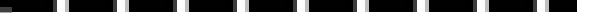 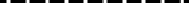 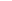 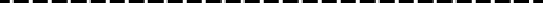 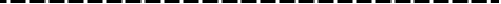 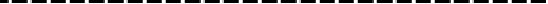 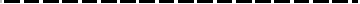 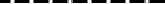 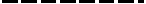 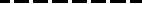 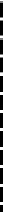 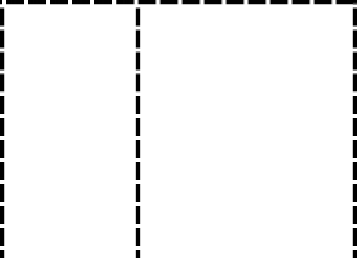 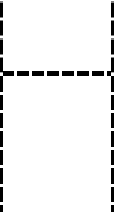 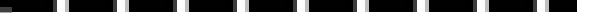 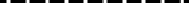 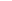 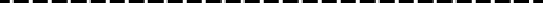 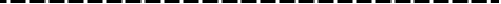 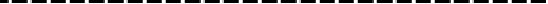 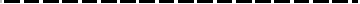 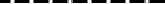 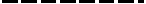 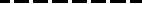 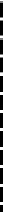 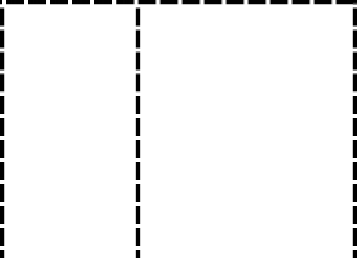 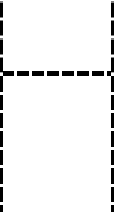 ... … …	Futura classe 	sez.  	Coordinatore/trice, prof./ssa  	Cicciano, 	-ItalianoGrammatica9788 	,  	ItalianoAntologia9788 	,  	ItalianoNarrativa9788 	,  	ItalianoEpica9788 	,  	ItalianoEserciziario9788 	,  	Approfondim.mat. letterarie9788 	,  	IngleseTesto base9788 	,  	IngleseCiviltà9788 	,  	IngleseGrammatica9788 	,  	FranceseTesto base9788 	,  	FranceseCiviltà9788 	,  	FranceseGrammatica9788 	,  	MusicaTesto base9788 	,  	Arte e Imm.Testo base9788 	,  	Scienze mot.Testo base9788 	,  	StoriaTesto base9788 	,  	StoriaCittadinanza e costituzione9788 	,  	GeografiaTesto base9788 	,  	MatematicaTesto basearitmetica9788 	,  	MatematicaTesto basegeometria9788 	,  	Scienze …Testo base9788 	,  	TecnologiaTesto base9788 	,  	ReligioneTesto base9788 	,  	Altri testi:Altri testi:9788Altri testi:Altri testi:9788DISCIPLINACognome e Nome del docenteFirma per assunzione di responsabilitàDISCIPLINACognome e Nome del docenteFirma per assunzione di responsabilitàItalianoStoriaApprof. Mat. letterarieGeografiaIngleseMatematicaFranceseScienzeMusicaTecnologiaArte e immagineReligioneScienze motorie